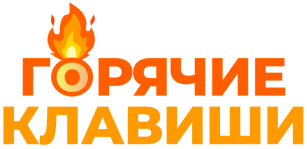 Итоги заочного тура конкурса «Горячие клавиши» 2024Участники первого дня очного тура:Очный тур для секций «Мультимедиа» всех возрастных категорий, «Робототехника» младшей возрастной категории и «Программирование» младшей и средней возрастной категории пройдет 23 апреля в ЦТ «Созвездие» (Ленина, 36). Начало регистрации в 10:00. Церемония открытия начинается в 11:00.Секция: Мультимедиа
Возрастная категория: Младшая Гущин Михаил, Хорошко Максим Данилов АлександрИвченко ЛевКотов АртемийМальгина МарияПопов Егор Сак ИванСеменов Глеб Смигасевич Владимир Стафеев ЕгорВозрастная категория: Средняя Коржов АрсенийКучеров Дмитрий Лопатин АртёмПетров Семен Плотников Кирилл Подъячев ЕгорПудовкин НикитаСтепанян Стелла Хомула АрсенийВозрастная категория: Старшая Бижанов ЕрасылБрагин МаксимГаус Тимофей Губанов СтепанКривоносов Егор Русс ЕгорСерсенбаева КаринаСтамболцян Эдгар Секция: РобототехникаВозрастная категория: МладшаяБеляев Яромир, Сушков СтепанГолубин Владислав Кальчугин Александр, Минин Тимофей Лебедев Павел Лузин Роман, Филиппов Платон , Энгель Архип Максимов Никита, Скоков СергейСолопов Александр Таранов Егор Тиханович Алексей Тузис Егор Филиппов Тимофей Секция: ПрограммированиеВозрастная категория: Младшая Бобырь Вячеслав Данилов АлександрКалашникова Милана Клименко Никита Коновалов Мирон Куцыпин Ярослав Кучмий Владислав Мадинский Тимофей Одарченко Вероника Румянцев Вячеслав Щитов Иван Возрастная категория: СредняяАбдрахманов Тамерлан Баранов Николай Валиков НиколайВеселков Глеб Зырянов Георгий Курбанов Мухаммад Мишечкина Софья Чердынцев Кирилл Участники второго дня очного тура:Очный тур для секций «Сайты» всех возрастных категорий, «Программирование» старшей возрастной категории и «Робототехника» старшей возрастной категории пройдет 27 апреля во втором корпусе ОмГУПС (пр. Карла Маркса, 35/2). Начало регистрации в 9:00. Начало работы секций в 10:00.Секция: СайтыВозрастная категория: Младшая Барабаш Никита Ефремов Владимир Кочетков Егор Лобова Есения Матвеев Дмитрий Москаленко Анастасия Пасько Никита Сербин Сергей Харченко Алиса Возрастная категория: Старшая Кривич Виктория, Калинин Илья Яцевич Полина Альтин Амир, Стрельников Кирилл, Прибора Максим Шахирзянов Сулейман Мороз Андрей Коваль Даниил, Петрищев Александр Чураков ТимурСекция: ПрограммированиеВозрастная категория: Старшая Букин Михаил, Лисейков ВладиславВасильев ДаниилДанилов Тимур, Диков СтаниславЕгоров Степан Желиба Глеб Жихарев Семён Ивлева Арина Мухачева Мария Пушков Пётр, Миллер Андрей Сахацкий Владимир Шереметьев Илья Янчугов Сергей, Остроухов Иван Секция: РобототехникаВозрастная категория: Старшая Кочетков Егор, Паршин Артем Полосухин Богдан Шепелев МатвейНе забудьте принести на очный этап свои проекты со всеми шрифтами, видео и другими необходимыми материалами. Также напоминаем о необходимости наличия согласия на обработку персональных данных, сменной обуви или бахил. Участники второго дня очного этапа - возьмите с собой пакет для верхней одежды.Торжественная церемония закрытия состоится 27 апреля в СУЦ ОмГУПС (ул. Потанина, 7) в 14:00. Встречаем участников с 13:30. Все участники очного тура обязательно должны присутствовать на церемонии закрытия. Участники заочного тура - по желанию.Всем, кто подавал заявки на секцию «Графика»: победителей и призеров сообщим позднее. Ждём вас на награждение 27 апреля в 14:00 в СУЦ ОмГУПС (ул. Потанина, 7).